 Об утверждении перечня  муниципальных услуг, оказываемых МАУК «Талицкий ПЦК» в качестве основных видов деятельности.       Во исполнение постановления администрации сельского поселения Талицкий сельсовет Добринского муниципального района Липецкой области Российской Федерации от 29.11.2010г. № 26 об утверждении Положения «О порядке формирования муниципального задания в отношении муниципальных учреждений сельского поселения и финансового обеспечения выполнения муниципального задания»,ПОСТАНОВЛЯЕТ: Утвердить Перечень муниципальных услуг оказываемых, МАУК «Талицкий ПЦК»  в качестве основных видов деятельности согласно Приложению.   Настоящее Постановление вступает в силу с 01 января 2015 года. Считать утратившим силу Постановление администрации сельского поселения Талицкий сельсовет Добринского муниципального района Липецкой области Российской Федерации от 30.12.2013года № 65 с момента вступления в действие данного Постановления.Контроль за исполнением настоящего постановления оставляю за собой.           Глава администрации сельского поселения Талицкий сельсовет:                                И.В.Мочалов Приложение к Постановлениюглавы администрации сельского поселения Талицкий сельсовет Добринского муниципального районаот 31 декабря 2014 г. № 56Перечень муниципальных услуг  
оказываемых  МАУК «Талицкий ПЦК» в качестве основных видов деятельности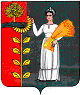 РОССИЙСКАЯ ФЕДЕРАЦИЯЛИПЕЦКАЯ ОБЛАСТЬПОСТАНОВЛЕНИЕГлавы администрации сельского поселения Талицкий сельсовет Добринского муниципального районаРОССИЙСКАЯ ФЕДЕРАЦИЯЛИПЕЦКАЯ ОБЛАСТЬПОСТАНОВЛЕНИЕГлавы администрации сельского поселения Талицкий сельсовет Добринского муниципального районаРОССИЙСКАЯ ФЕДЕРАЦИЯЛИПЕЦКАЯ ОБЛАСТЬПОСТАНОВЛЕНИЕГлавы администрации сельского поселения Талицкий сельсовет Добринского муниципального района31 декабря 2014г                с.Талицкий Чамлык                   № 56№Наименование муниципальной услуги Категории потребителей муниципаль-ной услуги Перечень и единицы изменения показателей объема муниципаль-ной услуги Показатели, характеризующие качество муниципальной услугиНаименования муниципальных учреждений, оказывающих муниципальную услугу 1234561Организация и проведение культурных мероприятий, организация досуга населенияНаселение поселения: дети, подростки, взрослые мероприятия1.Количество клубных формирований2. Количество участников клубных формирований3. Количество массовых мероприятий4.Наличие жалоб потребителей на качество оказываемых услугТалицкий СДК Чамлык-Никольский СДК